广东外语外贸大学自考社会考生实践考核报考操作流程官网缴费时间段为：每天6:00—21:00，其余时间不开放。一、说明：1、由于我校自考实践考核报考专用系统还需测试，所以2019年上半年实践考核报考临时使用我校继续教育(公开)学院网上报名系统来报考。2、港澳台及新疆籍考生暂时无法直接注册使用该系统，请于报考时间内将个人信息（姓名，身份证号，籍贯，准考证号，专业及代码，报考科目及代码，联系电话，电子邮箱地址等）发送到gwdzkb@163.com，邮件标题：“港澳台及新疆籍考生实践考核信息”，过期发送邮件不予受理。工作人员将于报考结束后5个工作日内处理回复。二、报考步骤：1、根据报考通知附件1，选择自己需要报考的科目，复制报考科目对应的缴费链接地址，进入报考界面，如下图：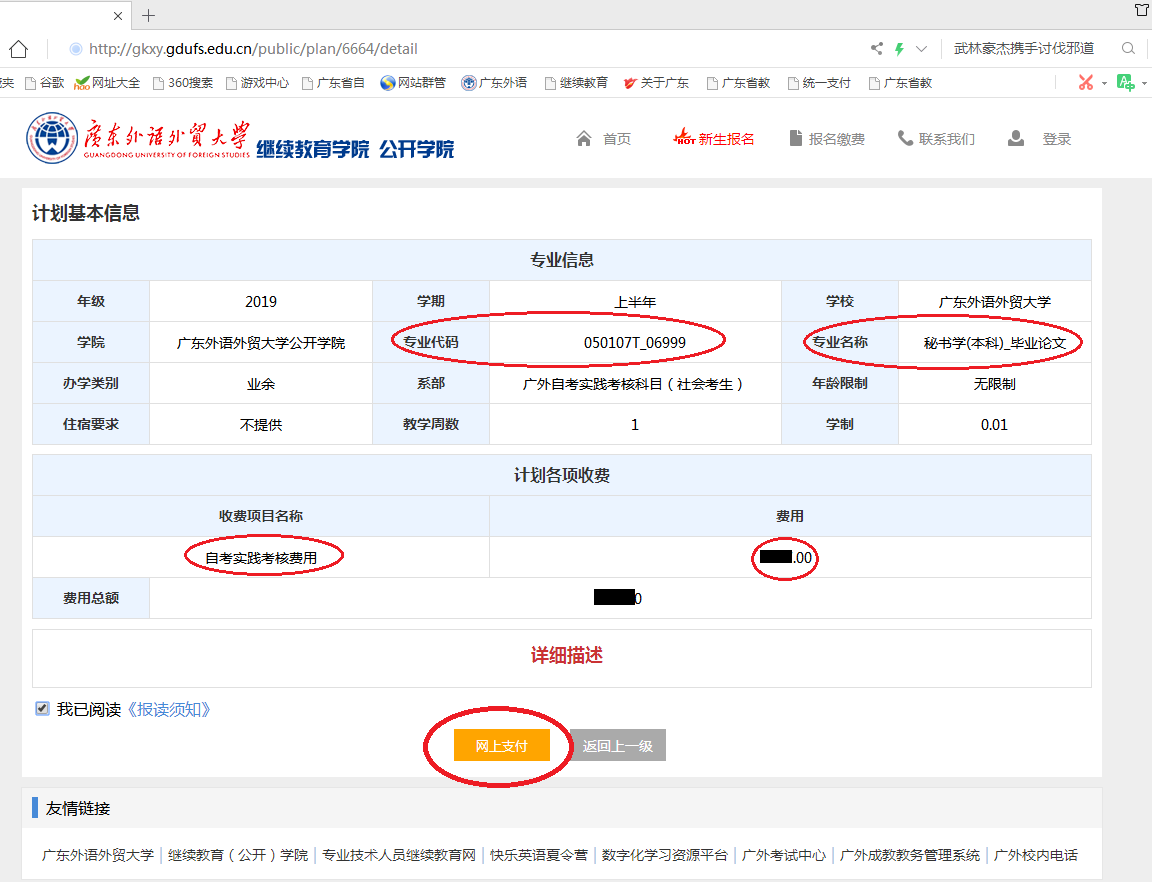 （注：在“专业代码”栏核对自己的专业代码及科目代码，在“专业名称”栏核对自己的专业名称及科目名称，在“收费项目名称及费用”核对自己的报考科目费用）2、点击“网上支付”后系统会弹出“登录”界面，请点击登录界面的“注册”按钮，进行注册，如下图：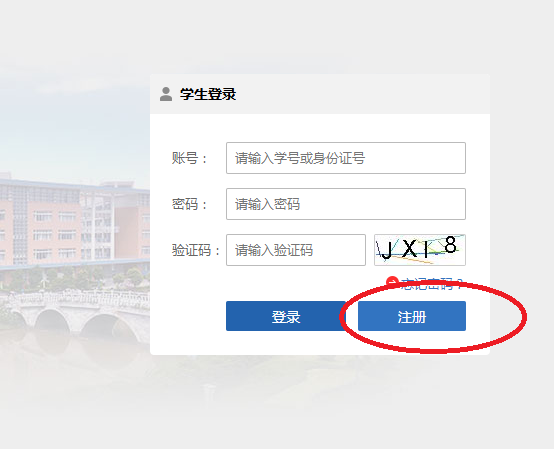 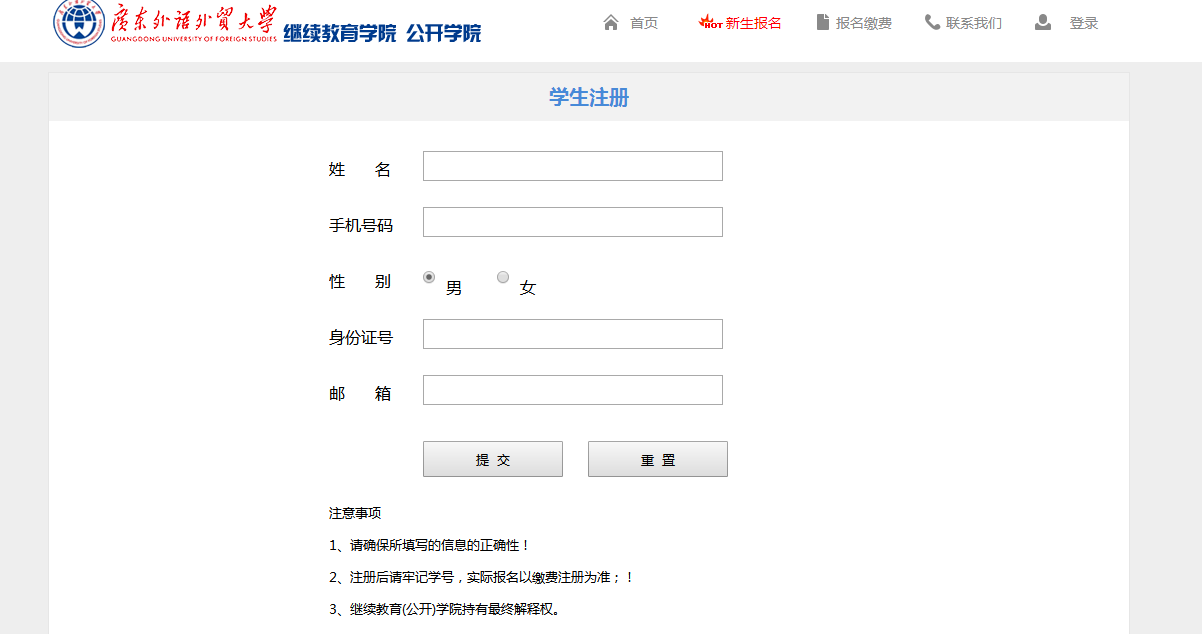 （注：注册信息必须真实准确，注册手机号码将用于接收电子发票）3、完成注册后系统会跳转到原“网上支付”界面。再次核对报考专业和报考科目信息，确认上述信息后勾选“我已阅读《报读须知》”（该须知是学院报读学生须知，考生报考无需阅读，请直接勾选） ，然后点击“网上支付”，系统弹出支付信息界面，如下图：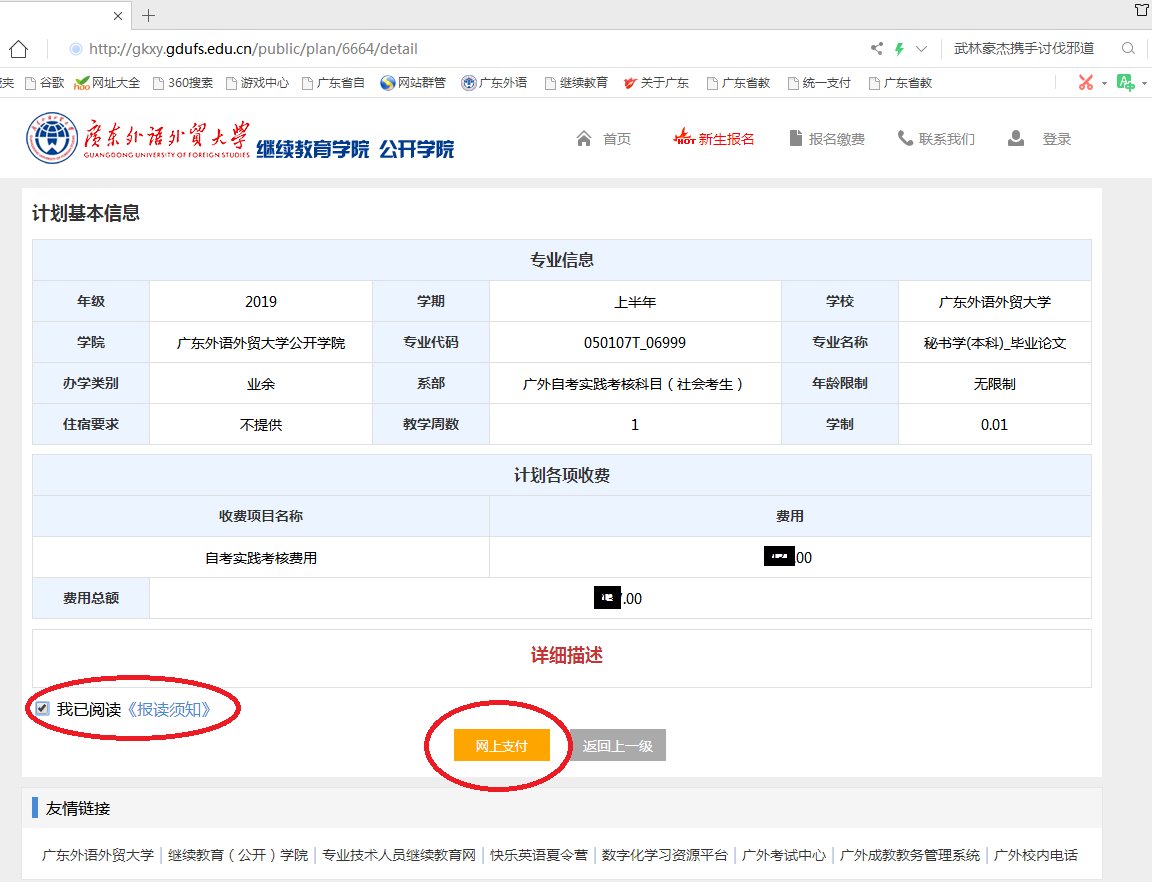 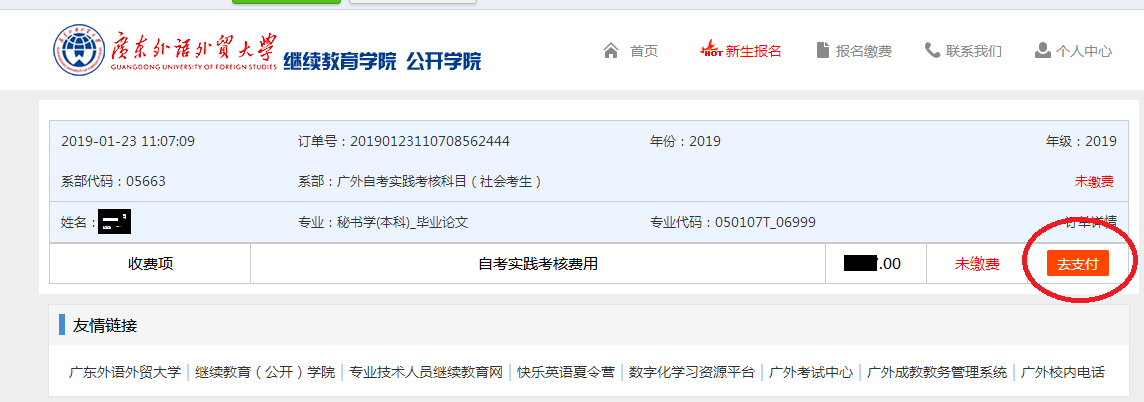 4、点击“去支付”按钮，填写发票抬头等信息，如下图：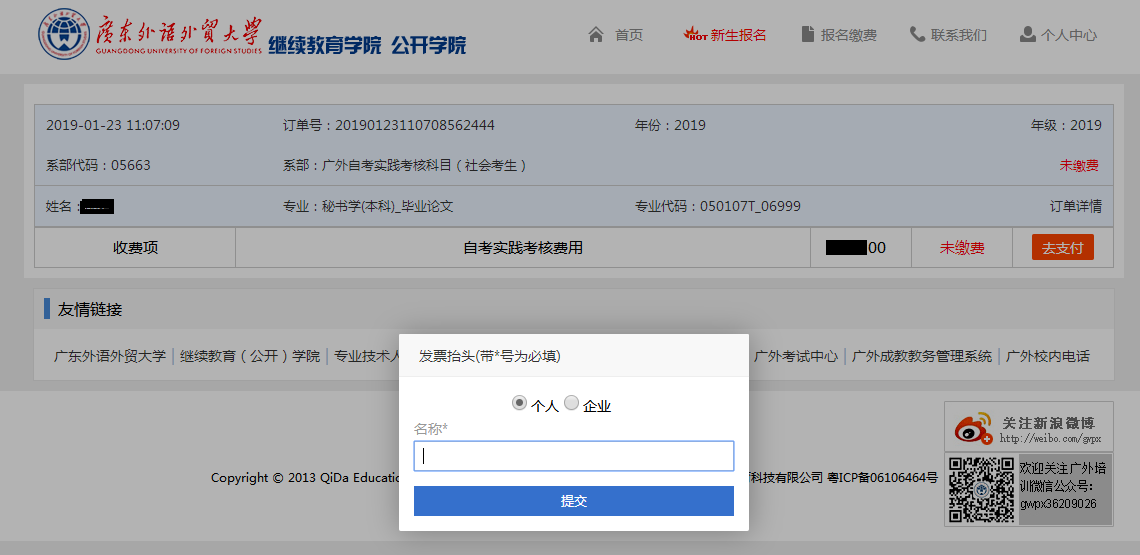 5、提交发票信息后，系统弹出支付界面，核对应支付金额与报考费用是否一致，然后选择相应方式完成支付，如下图：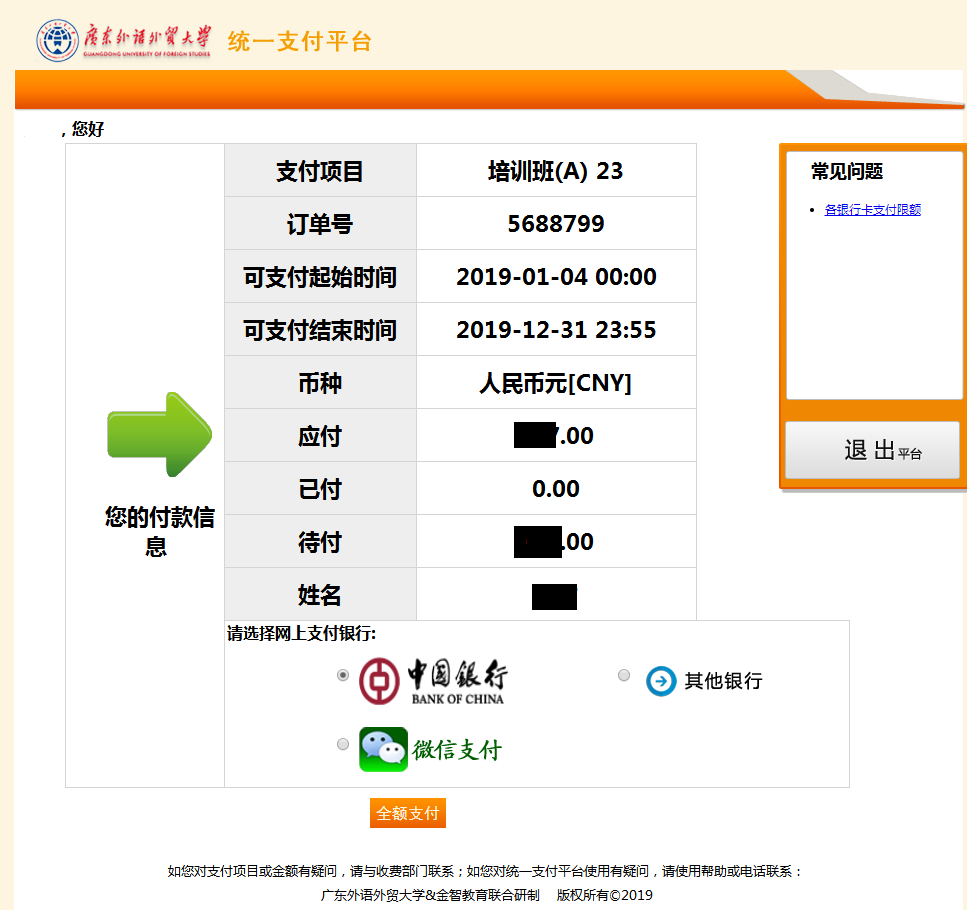 （注:①支付界面中的支付起始时间无需理会，在报名期间完成支付即可②目前中国银行支付尚在维修，建议使用微信支付，可保存二维码图片，微信扫一扫打开二维码图片前往支付）6、如需报考多个科目，重复上述步骤即可。7、如需查询个人最终报考、缴费情况或下载电子发票，可登录http://gkxy.gdufs.edu.cn/，以个人身份证号（含字母和括号）作为账号，以身份证号后六位（含字母和括号）作为密码登陆系统进入个人中心查询。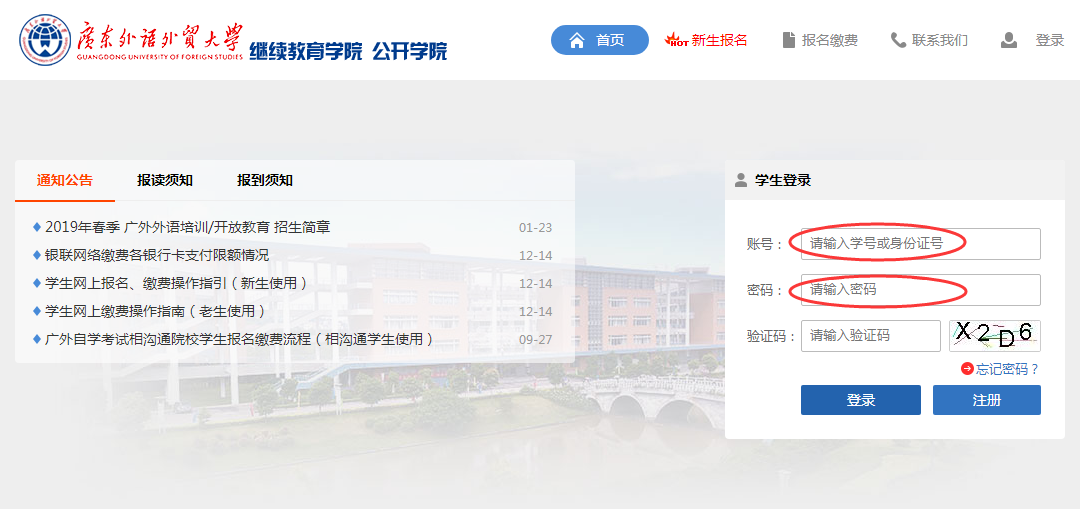 